Об установлении размера платы за содержание жилого помещения на 2018 годВ соответствии с федеральными законами Российской Федерации от 29.12.2004 года N 188-ФЗ «Жилищный кодекс Российской Федерации», от 06.10.2003 года N 131-ФЗ «Об общих принципах организации местного самоуправления в Российской Федерации»Собрание депутатов Калининского сельского поселения Вурнарского района Чувашской Республики РЕШИЛО:Установить   размер платы  за содержание жилого помещения для собственников помещений в многоквартирных домах, которые на их общем собрании не приняли решение об установлении размера платы на 2018 год согласно приложению № 1 с учетом выполнения управляющей компанией работ и услуг, необходимых для обеспечения надлежащего содержания общего имущества в многоквартирном доме, установленных  Правительством Российской Федерации от 03.04.2013 г. № 290 «О минимальном перечне услуг и работ,  необходимых для обеспечения надлежащего содержания общего имущества в многоквартирном доме, и порядке их оказания и выполнения».2. Признать утратившим силу решение Собрания депутатов Калининского сельского  поселения от 24.04.2013 г. № 28-4 «Об утверждении  размеров платы    на жилищно-коммунальные услуги для населения      Калининского сельского поселения».3. Настоящее решение вступает в силу с 01 июня 2018 года.Приложение №1к      решению    Собрания депутатов Калининскогосельского     поселения    Вурнарского           района Чувашской Республики от 02 апреля 2018г. №38-3Размер платы  за  содержание жилого помещенияЧĂВАШ РЕСПУБЛИКИ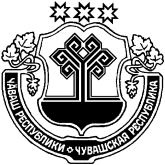 ВАРНАР РАЙОНĚЧУВАШСКАЯ РЕСПУБЛИКА ВУРНАРСКИЙ РАЙОН НУРАС ЯЛ ПОСЕЛЕНИЙĚН ДЕПУТАТСЕН ПУХĂВĚ ЙЫШАНУ«02»  апреля  2018 № 38-3Нурас салиСОБРАНИЕ ДЕПУТАТОВ КАЛИНИНСКОГО СЕЛЬСКОГО ПОСЕЛЕНИЯ РЕШЕНИЕ« 02»  апреля   2018  № 38-3село КалининоГлава Калининского сельского поселения                          Л.Н. Иванова тип благоустроенности  жилого помещенияРазмер платы за 1 кв.м. общей площади, в руб. и коп. без дополнительного предъявления НДС1.Благоустроенное жилье  - с оказанием услуги по  уборке лестничных площадок и маршей    13-50